Tuesday Fraction Challenges – Remember to explain your thinking just like in class. 1.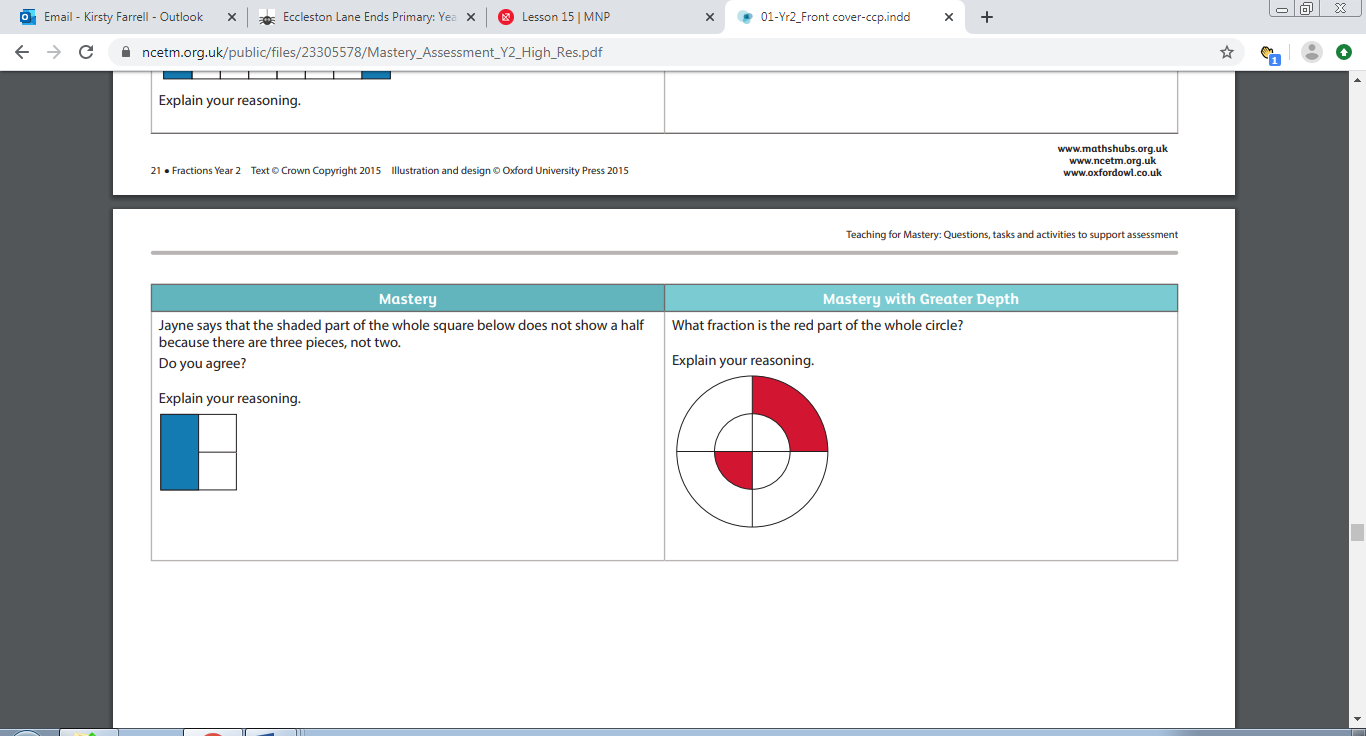 2.